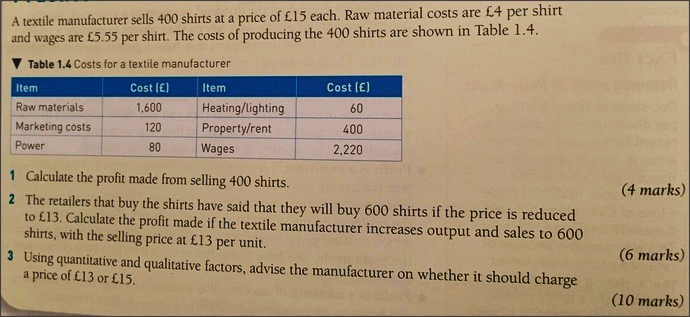 (16 marks for question 3)1.2.3.  They should sell at £13 because:The case study states:This is important because:This would mean that:This would lead to:Therefore, meaning:However:They should sell at £15 because:The case study states:This is important because:This would mean that:This would lead to:Therefore, meaning:However:Considering:I believe the best option is:It’s a better option because:However, to what extent this decision is valid depends upon: